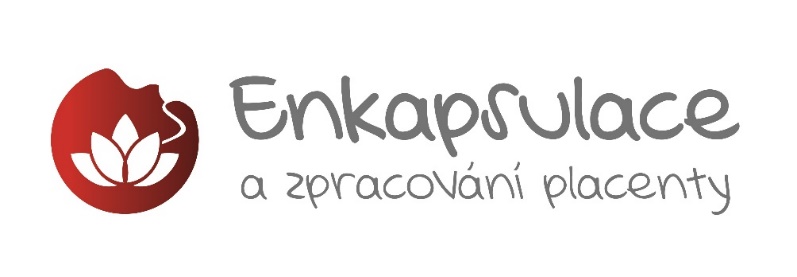 OBJEDNÁVKOVÝ FORMULÁŘPro zpracování placenty v domácnosti klienta (zakroužkujte správnou odpověď)Jméno a Příjmení:Adresa:Telefonní číslo klientky:Email: Telefonní číslo partnera/manžela: Předpokládané datum porodu:O jaké těhotenství v pořadí se jedná? 1,  2,  3,  4,  5+Jméno a kontakt vaší PA/Duly:Ví vaše PA/Dula, že si necháte placentu?  ANO  /  NEKde budete rodit?DOMA  /  V NEMOCNICIMáte souhlas nemocnice s vydáním placenty?ANO  /  NE Pro vaší vlastní bezpečnost MUSÍME vědět následující:Byla jste někdy testována pozitivně na HIV nebo Hepatitidu B nebo Hepatitidu C? ANO  /  NE Máte pozitivní test GBS (Streptococcus agalactiae)? ANO / NEKouříte? ANO  /  NEPro vaší vlastní bezpečnost MUSÍME vědět následující:Byla jste někdy testována pozitivně na HIV nebo Hepatitidu B nebo Hepatitidu C? ANO  /  NE Máte pozitivní test GBS (Streptococcus agalactiae)? ANO / NEKouříte? ANO  /  NEProsím pošlete mi tuto podepsanou objednávku poštou nebo naskenovanou emailem.Prosím pošlete mi tuto podepsanou objednávku poštou nebo naskenovanou emailem.